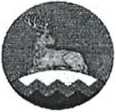 АДМИНИСТРАЦИЯ УРУС-МАРТАНОВСКОГО
МУНИЦИПАЛЬНОГО РАЙОНАХЬАЛХА-МАРТАН МУНИЦИПАЛЬНИ К1ОШТАН
АДМИНИСТРАЦИПОСТАНОВЛЕНИЕ17  08	2022г.г. Урус-Мартан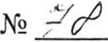 О проведении публичных слушанийВ соответствии со ст. 28, 31 Градостроительного кодекса РФ, федеральным законом от 06.10.2003г. № 131-ФЗ «Об общих принципах организации местного самоуправления в Российской Федерации», Уставом Урус-Мартановского муниципального района Чеченской Республики, в целях соблюдения прав человека на благоприятные условия жизнедеятельности, прав и законных интересов правообладателей земельных участков и объектов капитального строительства, расположенных на территории поселений Урус- Мартановского муниципального района Чеченской Республики, Администрация Урус-Мартановского муниципального района постановляю:Назначить публичные слушания о внесении изменений в Правила землепользования и застройки поселений Урус-Мартановского муниципального района:«Правила землепользования и застройки Гехи-Чуйского сельского поселения», утвержденные Советом депутатов от 21.12.2020 г. № 162;«Правила землепользования и застройки Рошни-Чуйского сельского поселения», утвержденные Советом депутатов от 21.12.2020 г. № 162;«Правила землепользования и застройки Шалажинского сельского поселения», утвержденные Советом депутатов от 21.12.2020 г. № 162; Определить срок проведения публичных слушаний со дня обнародования проектов до дня опубликования заключения о результатах публичных слушаний вышеуказанных проектов с 17.08.2022 г. по 17.09.2022 г/Местами размещения документов и материалов, подлежащих рассмотрению на публичных слушаниях считать здания Администраций соответствующих поселений, здание Администрации Урус-Мартановского муниципального района. Утвердить график проведения публичных слушаний согласно приложению 1 к настоящему постановлению.Комиссии по подготовке проектов внесения изменений в Правила землепользования и застройки вышеуказанных сельских поселений Урус- Мартановского муниципального района:обеспечить организационные мероприятия по проведению публичных слушаний и подготовку заключений о результатах публичных слушаний; обеспечить размещение извещения в газете «Маршо», на сайте Администраций соответствующих поселений, на сайте Администрации Урус- Мартановского муниципального района в сети «Интернет».Предложения и замечания по предмету публичных слушаний направлять в комиссию по месту ее нахождения: Чеченская Республика, Урус- Мартановский район, ул. С-Э.М. Асхабова, № 1 А, ежедневно с 9:00 ч. до 18:00 ч. (за исключением выходных дней), тел. 8 (87145)-2-34-96.Настоящее постановление вступает в силу со дня его подписания и подлежит размещению на официальном сайте администрации соответствующих поселений Урус-Мартановского района, на сайте Администрации Урус-Мартановского муниципального района в сети «Интернет».Контроль за исполнением настоящего постановления оставляю за собой.Глава администрации 							Ш.А. КуцаевПриложение № 1 к постановлениюадминистрации Урус-Мартановского муниципального района №	ОТ	2022 г.Сельское поселение Гехи-Чу - здание Администрации Гехи-Чуйского сельского поселения по адресу: с.п. Гехи-Чу, ул. А-Х.Кадырова № 80 «а» ;Дата проведения 22.08.2022 г. в 10-00 часов.Сельское поселение Шалажи - здание Администрации Шалажинского сельского поселения по адресу: Урус-Мартановский район, с.п.Шалажи. ул.Горького, № 27 «а»;Дата проведения 23.08.2022 г. в 10-00 часов.11. Сельское поселение Рошни-Чу - здание Администрации Рошни- Чуйского сельского поселения по адресу:	Урус-Мартановский район,с.п. Рошни-Чу, ул.Д.Н. Денисултанова, № 75;Дата проведения 24.08.2022 г. 10-00 часов.